  5th of July 2016Dear Colleagues,It’s a pleasure to address our dear members after a long lapse. I personally owe an apology from our members for not being able to communicate matters and delaying the AGM of the society. This news letter brings you happy tidings and news about the Society AGM. We invite all our members in the Govt. sector as well as in the private sector to joint hand to strengthen the society and work for the benefit of all Radiological Technologists.World Radiography DayWorld radiography day will be celebrated as usual with pomp and pageant on Nov. 8th and we request all our members to associate themselves with WRD activities. Details of the WRD activities will be notified in the next news letter.The Radiographer – The Magazine: The magazine of the Society “The Radiographer” will be issued on the World Radiography day and members are requested to send their articles to Mr. V.G. Wimalasena before October 1st of 2016. Electronic copies will be appreciated. (e-mail: vgwimalasena@gmail.com)AGM 2016.We have been pushed to face a difficult situation with regard to finding a date for the AGM. Usually our  AGM is held in June  not to  overlap with the AGM of the UNION. This year we are planning to hold the AGM  on July 31st, from  9.00 AM  to  2.00 PM. Lunch  and refreshments will be served.There will be one lecture on an interesting subject.Govt. sector members entry free. Private sector members are requested to send their annual contribution or they can pay the contribution Rs.500/= while attending the meeting.Members who wished to participate can send a short text message to Mr. Jawana Dissanayake (077 135 1356 or 071 866 4832) and confirm their participation.Venue will be decided and informed to the confirmed participants by a text message. Please visit the web site www. Srtsl.com for information.The council members will be selected on this day. We appreciate inducing young blood.I thank all our members for cooperating with us.  Long live SRTSL.Thanking You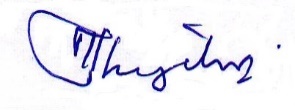 M.I.M.Jabir. General Secretary  SRTSL.